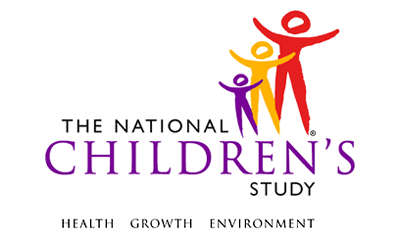 Indoor Dwelling Unit Visual Observation Instrument*This instrument is OMB-approved for multi-mode administration, but this version of the instrument is designed for administration in this/these mode(s) only.This page intentionally left blank.Indoor Dwelling Unit Visual Observation InstrumentTABLE OF CONTENTSGENERAL PROGRAMMER INSTRUCTIONS:	1GENERAL DWELLING UNIT	3KITCHEN	13CHILD’S MOST USED ROOM	23CHILD'S BEDROOM	32CHILD'S BATHROOM	40STAIRS	47This page intentionally left blank.Indoor Dwelling Unit Visual Observation InstrumentGENERAL PROGRAMMER INSTRUCTIONS:WHEN PROGRAMMING INSTRUMENTS, VALIDATE FIELD LENGTHS AND TYPES AGAINST THE MDES TO ENSURE DATA COLLECTION RESPONSES DO NOT EXCEED THOSE OF THE MDES.  SOME GENERAL ITEM LIMITS USED ARE AS FOLLOWS: Instrument Guidelines for Participant and Respondent IDs:PRENATALLY, THE P_ID IN THE MDES HEADER IS THAT OF THE PARTICIPANT (E.G. THE NON-PREGNANT WOMAN, PREGNANT WOMAN, OR THE FATHER).	POSTNATALLY, A RESPONDENT ID WILL BE USED IN ADDITION TO THE PARTICIPANT ID BECAUSE SOMEBODY OTHER THAN THE PARTICIPANT MAY BE COMPLETING THE INTERVIEW. FOR EXAMPLE, THE PARTICIPANT MAY BE THE CHILD AND THE RESPONDENT MAY BE THE MOTHER, FATHER, OR ANOTHER CAREGIVER.  THEREFORE, MDES VERSION 2.2 AND ALL FUTURE VERSIONS CONTAIN A R_P_ID (RESPONDENT PARTICIPANT ID) HEADER FIELD FOR EACH POST-BIRTH INSTRUMENT.  THIS WILL ALLOW ROCs TO INDICATE WHETHER THE RESPONDENT IS SOMEBODY OTHER THAN THE PARTICIPANT ABOUT WHOM THE QUESTIONS ARE BEING ASKED. A REMINDER:  ALL RESPONDENTS MUST BE CONSENTED AND HAVE RECORDS IN THE PERSON, PARTICIPANT, PARTICIPANT_CONSENT AND LINK_PERSON_PARTICIPANT TABLES, WHICH CAN BE PRELOADED INTO EACH INSTRUMENT.  ADDITIONALLY, IN POST-BIRTH QUESTIONNAIRES WHERE THERE IS THE ABILITY TO LOOP THROUGH A SET OF QUESTIONS FOR MULTIPLE CHILDREN, IT IS IMPORTANT TO CAPTURE AND STORE THE CORRECT CHILD P_ID ALONG WITH THE LOOP INFORMATION.  IN THE MDES VARIABLE LABEL/DEFINITION COLUMN, THIS IS INDICATED AS FOLLOWS:  EXTERNAL IDENTIFIER: PARTICIPANT ID FOR CHILD DETAIL.GENERAL DWELLING UNIT(TIME_STAMP_GDU_ST).GDU01000/(STAFF_ID). ENTER STAFF ID.__________________________________________STAFF IDGDU02000/(DU_OK). We would like to ask you a few questions about your dwelling unit and make a few observations.  Is that okay?GDU03000/(DU_REFUSE). RECORD REASON FOR REFUSAL IF GIVEN.GDU04000/(DU_REFUSE_OTH). SPECIFY:  _________________________________GDU05000/(ATTACHED_GARAGE). Is there a garage or a carport with an entrance that leads directly into your living space?GDU06000/(ATTACHED_GARAGE_USE). Do you park a car or a motorcycle that you drive regularly in your garage?GDU07000/(HEAT_VENTED). Can you please show me all the sources of heat that you use in this home?GDU08000/(HEAT_VENTED_OTH). SPECIFY: ____________________________________________GDU09000/(DRYER). Do you have a clothes dryer in your home?GDU10000/(DRYER _VENTED). Can you please show it to me?GDU11000/(DRYER_VENT_TYPE). TYPE OF DRYERGDU12000/(KITCHEN_OBSERVE). I would like to see your kitchen.  Can you please show it to me?GDU13000/(KITCHEN_OPEN). We may need to open drawers/cabinets in the kitchen.  Is that okay?GDU14000/(MOST_USED_ROOM_OBSERVE). Can you please show me the room where {C_FNAME/the child} spends the most time while awake?GDU15000/(MOST_USED_ROOM_OPEN). We may need to open drawers/cabinets in that room. Is that okay?GDU16000/(BEDROOM_OBSERVE). Can you show me {C_FNAME/the child}’s bedroom?GDU17000/(BEDROOM_OPEN). We may need to open drawers/cabinets in {C_FNAME/the child}’s bedroom.  Is that okay?GDU18000/(BATHROOM_OBSERVE). Can you show me the bathroom where {C_FNAME/the child} bathes?GDU19000/(BATHROOM_OPEN). We may need to open drawers/cabinets in {C_FNAME/thechild}’s bathroom.  Is that okay?GDU20000/(LOWEST_LEVEL). LEVEL OF LOWEST LIVING AREA IN DWELLING UNIT (DU):|___|___|___|FLOORGDU21000/(DWELLING_FLOOR). FLOOR THAT DWELLING UNIT IS ON:|___|___|___|FLOORGDU22000/(HEATING_SYS_TYPES). TYPEOF HEATING SYSTEM:GDU23000/(HEATING_SYS_TYPES_OTH). SPECIFY: _____________________________________________GDU24000/(EXIT_SEALED). EXIT DOORS SEALED TIGHTLY:GDU25000/(WEATHERPROOF_WIN). WINDOW WEATHERPROOFING:GDU26000/(WEATHERPROOF_WIN_OTH). SPECIFY: ___________________________________________GDU27000/(CIG_EVIDENCE). IS THERE EVIDENCE OF CIGARETTES/SMOKING?GDU28000/(PEST_EVIDENCE). IS THERE EVIDENCE OF PESTS?GDU29000/(PEST_EVIDENCE_OTH). SPECIFY: _________________________________________GDU30000/(SMOKE_DETECTOR). IS THERE A SMOKE DETECTOR IN THE HOME?GDU31000/(SMOKE_DETECTOR_WORKING). IS THERE EVIDENCE THAT THE SMOKE DETECTOR WORKS?GDU32000/(CO_DETECTOR). IS THERE A CARBON MONOXIDE DETECTOR IN THE HOME?GDU33000/(CO_DETECTOR_WORKING). IS THERE EVIDENCE THAT THE CARBON MONOXIDE DETECTOR WORKS?GDU34000/(DWELL_COMMENTS). RECORD ANY COMMENTS ABOUT GENERAL DWELLING UNIT OBSERVATIONS:COMMENTS:______________________________________________________(TIME_STAMP_GDU_ET).KITCHEN(TIME_STAMP_KIT_ST).KIT00100/(KITCHEN_CLEAN). HOW CLEAN IS THE KITCHEN?KIT01000/(KITCHEN_CLUTTER). HOW CLUTTERED IS THE KITCHEN?KIT02000/(POSTED_NUMBERS). DID YOU SEE THE FOLLOWING TELEPHONE NUMBERS POSTED IN OR NEAR THE KITCHEN?KIT03000/(STOVE_PRESENT). IS THERE A COOKING STOVE?KIT04000/(STOVE_VENTED). IS THE STOVE VENTED?KIT05000/(STOVE_HEIGHT). IS THE STOVE TOP (BURNERS) LESS THAN 3 FEET FROM THE FLOOR?KIT06000/(STOVE_PROTECTOR). ARE THERE STOVE TOP PROTECTORS INSTALLED ON ALL ACCESSIBLE SIDES OF THE STOVE?KIT07000/(OVEN_PRESENT). IS THERE AN OVEN?KIT08000/(OVEN_VENTED). IS THE OVEN VENTED?KIT09000/(OVEN_LATCH). DOES THE OVEN HAVE A WORKING DOOR GUARD/LATCH OR HAS A LOCK BEEN INSTALLED ON THE OVEN?KIT10000/(KITCHEN_SHARPS). ARE SHARPS VISIBLE ON KITCHEN SURFACES (EXCLUDING KNIFE BLOCKS)?KIT11000/(KITCHEN_SHARPS_LOW). ARE SHARPS VISIBLE ON SURFACES LESS THAN 3 FEET FROM THE FLOOR?KIT12000/(KITCHEN_SHARPS_LOCK). ARE THERE SHARPS IN DRAWERS, CABINETS, OR CLOSETS WITHOUT WORKING LOCKS?KIT13000/(KITCHEN_SHARPS_LOCK_LOW). ARE THE SHARPS IN UNLOCKED DRAWERS, CABINETS, OR CLOSETS LESS THAN 3 FEET FROM THE FLOOR?KIT13100/(KITCHEN_FIREARMS). ARE FIREARMS OR AMMUNITION VISIBLE IN THE KITCHEN?KIT14000/(KITCHEN_FIREARMS_LOW). ARE FIREARMS OR AMMUNITION VISIBLE ON SURFACES LESS THAN 3 FEET FROM THE FLOOR?KIT15000/(KITCHEN_FIREARMS_LOCK). ARE THERE FIREARMS OR AMMUNITION IN DRAWERS, CABINETS, OR CLOSETS WITHOUT WORKING LOCKS?KIT16000/(KITCHEN_FIREARMS_LOCK_LOW). ARE THE FIREARMS OR AMMUNITION IN UNLOCKED DRAWERS, CABINETS, OR CLOSETS LESS THAN 3 FEET FROM THE FLOOR?KIT17000/(KITCHEN_FURNITURE). IS THERE FURNITURE IN THE KITCHEN?KIT18000/(KITCHEN_FURNITURE_SHARP). DOES THE FURNITURE IN THE KITCHEN HAVE EXPOSED SHARP OR SQUARE EDGES?KIT19000/(KITCHEN_FURNITURE_SHARP_LOW). ARE THE EXPOSED SHARP OR SQUARE EDGES OF THE FURNITURE LESS THAN 3 FEET FROM THE FLOOR?KIT20000/(KITCHEN_GLASS). ARE THERE PIECES OF FURNITURE OR DOORS WITH GLASS SURFACES? KIT21000/(KITCHEN_GLASS_LOW). ARE THESE GLASS SURFACES ON FURNITURE OR DOORS LESS THAN 3 FEET FROM THE FLOOR?KIT22000/(KITCHEN_POISON). ARE THERE ANY POTENTIAL POISONS VISIBLE ON KITCHEN SURFACES?KIT23000/(KITCHEN_POISON_LOW). ARE THERE ANY POTENTIAL POISONS VISIBLE ON KITCHEN SURFACES LESS THAN 3 FEET FROM THE FLOOR?KIT24000/(KITCHEN_POISON_SURFACE_SAFETY). DO POTENTIAL POISONS ON SURFACES LESS THAN 3 FEET FROM THE FLOOR HAVE SAFETY CAPS/DEVICES?KIT25000/(KITCHEN_POISON_LOCK). ARE THERE POTENTIAL POISONS IN DRAWERS, CABINETS, CLOSETS, ETC. WITHOUT WORKING LOCKS?KIT26000/(KITCHEN_POISON_LOCK_LOW). ARE THE POTENTIAL POISONS IN THE UNLOCKED DRAWERS, CABINETS, CLOSETS, ETC. LESS THAN 3 FEET FROM THE FLOOR?KIT27000/(KITCHEN_POISON_LOCK_SAFETY). DO THE POTENTIAL POISONS IN UNLOCKED DRAWERS, CABINETS, ETC THAT ARE LESS THAN 3 FEET FROM THE FLOOR HAVE SAFETY CAPS/DEVICES?KIT28000/(KITCHEN_FALLS). ARE THERE FREE STANDING FURNITURE OR APPLIANCES IN THE KITCHEN?KIT29000/(KITCHEN_FALLS_LOW). CAN THE FREE STANDING FURNITURE OR APPLIANCES BE PULLED OVER/CLIMBED BY A CHILD YOUNGER THAN 6 YEARS OLD?KIT30000/(KITCHEN_RUGS). ARE THERE RUGS OR CARPETS IN THE KITCHEN?KIT31000/(KITCHEN_RUGS_SLIP). ARE THESE RUGS OR CARPETS SLIP RESISTANT?KIT32000/(KITCHEN_WINDOWS). DOES THE KITCHEN HAVE WINDOWS?KIT33000/(KITCHEN_WINDOWS_OPEN). DO(ES) THE WINDOW(S) OPEN?KIT34000/(KITCHEN_WINDOWS_SAFETY). DO ALL THE WINDOWS THAT OPEN HAVE WORKING WINDOW GUARDS, LOCKS, OR RESTRICTED OPENING OF LESS THAN 3 INCHES?KIT35000/(KITCHEN_CORDS). ARE THERE CORDS IN THE KITCHEN?KIT36000/(KITCHEN_CORDS_ACCESS). ARE ANY OF THESE CORDS ACCESSIBLE TO THE CHILD?KIT37000/(KITCHEN_OUTLETS). HOW MANY VISIBLE UNCOVERED ELECTRICAL OUTLETS ARE THERE IN THE KITCHEN?|___|___|___|KIT38000/(KITCHEN_GFCI). ARE THERE OUTLETS WITHIN 3 FEET OF THE SINK WITHOUT GFCI?KIT39000/(KITCHEN_HOT_WATER_TEMP). WHAT IS THE TEMPERATURE OF THE HOT WATER?|___|___|___|. |___| ºFKIT40000/(KITCHEN_COMMENTS). RECORD ANY COMMENTS ABOUT THE KITCHEN OBSERVATIONS:COMMENTS:______________________________________________________(TIME_STAMP_KIT_ET).CHILD’S MOST USED ROOM(TIME_STAMP_CMU_ST).CMU01000/(MOST_USED_ROOM_TYPE). RECORD WHICH ROOM IS THE MOST USED ROOMCMU02000/(MOST_USED_ROOM_TYPE_OTH). SPECIFY: __________________________________________CMU03000/(MOST_USED_ROOM_CLEAN). HOW CLEAN IS THE CHILD’S MOST USED ROOM?CMU04000/(MOST_USED_ROOM_CLUTTER). HOW CLUTTERED IS THE CHILD’S MOST USED ROOM?CMU05000/(MOST_USED_SHARPS). ARE SHARPS VISIBLE ON ROOM SURFACES?CMU06000/(MOST_USED_SHARPS_LOW). ARE SHARPS VISIBLE ON SURFACES LESS THAN 3 FEET FROM THE FLOOR?CMU07000/(MOST_USED_SHARPS_LOCK). ARE THERE SHARPS IN DRAWERS, CABINETS, OR CLOSETS WITHOUT WORKING LOCKS?CMU08000/(MOST_USED_SHARPS_LOCK_LOW). ARE THE SHARPS IN UNLOCKED DRAWERS, CABINETS, OR CLOSETS LESS THAN 3 FEET FROM THE FLOOR?CMU09000/(MOST_USED_FIREARMS). ARE FIREARMS OR AMMUNITION VISIBLE?CMU10000/(MOST_USED_FIREARMS_LOW). ARE FIREARMS OR AMMUNITION VISIBLE ON SURFACES LESS THAN 3 FEET FROM THE FLOOR?CMU11000/(MOST_USED_FIREARMS_LOCK). ARE THERE FIREARMS OR AMMUNITION IN DRAWERS, CABINETS, OR CLOSETS WITHOUT WORKING LOCKS?CMU12000/(MOST_USED_FIREARMS_LOCK_LOW). ARE THE FIREARMS OR AMMUNITION IN UNLOCKED DRAWERS, CABINETS, OR CLOSETS LESS THAN 3 FEET FROM THE FLOOR?CMU13000/(MOST_USED_FURNITURE). IS THERE ANY FURNITURE IN THE ROOM?CMU14000/(MOST_USED_FURNITURE_SHARP). DOES THE FURNITURE IN THE ROOM HAVE EXPOSED SHARP OR SQUARE EDGES?CMU15000/(MOST_USED_FURNITURE_SHARP_LOW). ARE THE EXPOSED SHARP OR SQUARE EDGES OF THE FURNITURE LESS THAN 3 FEET FROM THE FLOOR?CMU16000/(MOST_USED_GLASS). ARE THERE FURNITURE OR DOORS WITH GLASS SURFACES?CMU17000/(MOST_USED_GLASS_LOW). ARE THESE GLASS SURFACES ON FURNITURE OR DOORS LESS THAN 3 FEET FROM THE FLOOR?CMU18000/(MOST_USED_POISON). ARE THERE ANY POTENTIAL POISONS VISIBLE ON ROOM SURFACES?CMU19000/(MOST_USED_POISON_LOW). ARE THERE ANY POTENTIAL POISONS VISIBLE ON SURFACES LESS THAN 3 FEET FROM THE FLOOR?CMU20000/(MOST_USED_POISON_SURFACE_SAFE). DO POTENTIAL POISONS ON SURFACES LESS THAN 3 FEET FROM THE FLOOR HAVE SAFETY CAPS/DEVICES?CMU21000/(MOST_USED_POISON_LOCK). ARE THERE POTENTIAL POISONS IN DRAWERS, CABINETS, CLOSETS, ETC. WITHOUT WORKING LOCKS?CMU22000/(MOST_USED_POISON_LOCK_LOW). ARE THE POTENTIAL POISONS IN UNLOCKED DRAWERS, CABINETS, CLOSETS, ETC. LESS THAN 3 FEET FROM THE FLOOR?CMU23000/(MOST_USED_POISON_LOCK_SAFETY). DO THE POTENTIAL POISONS IN UNLOCKED DRAWERS, CABINETS, ETC. THAT ARE LESS THAN 3 FEET FROM THE FLOOR HAVE SAFETY CAPS/DEVICES?CMU24000/(MOST_USED_FALLS). ARE THERE FREE STANDING FURNITURE OR APPLIANCES IN THE ROOM?CMU25000/(MOST_USED_FALLS_LOW). CAN THE FREE STANDING FURNITURE OR APPLIANCES BE PULLED OVER/CLIMBED BY A CHILD YOUNGER THAN 6 YEARS OLD?CMU26000/(MOST_USED_RUGS). ARE THERE RUGS OR CARPETS IN THE ROOM?CMU27000/(MOST_USED_RUGS_SLIP). ARE THESE RUGS OR CARPETS SLIP RESISTANT?CMU28000/(MOST_USED_WINDOWS). DOES THE ROOM HAVE WINDOW(S)?CMU29000/(MOST_USED_WINDOWS_OPEN). DO(ES) THE WINDOW(S) OPEN?CMU30000/(MOST_USED_WINDOWS_SAFETY). DO ALL THE WINDOWS THAT OPEN HAVE WORKING WINDOW GUARDS, LOCKS, OR RESTRICTED OPENINGS OF LESS THAN 3 INCHES?CMU31000/(MOST_USED_CORDS). ARE THERE CORDS IN THE ROOM?CMU32000/(MOST_USED_CORDS_ACCESS). ARE ANY OF THESE CORDS ACCESSIBLE TO THE CHILD?CMU33000/(MOST_USED_OUTLETS). HOW MANY VISIBLE UNCOVERED ELECTRICAL OUTLETS ARE THERE IN THE MOST USED ROOM?|___|___|___|CMU34000/(MOST_USED_COMMENTS). RECORD ANY COMMENTS ABOUT THE MOST USED ROOM OBSERVATIONS:COMMENTS:______________________________________________________(TIME_STAMP_CMU_ET).CHILD'S BEDROOM(TIME_STAMP_CB_ST).CB01000/(BED_ROOM_CLEAN). HOW CLEAN IS THE CHILD’S BEDROOM?CB02000/(BED_ROOM_CLUTTER). HOW CLUTTERED IS THE CHILD’S BEDROOM?CB03000/(BED_SHARPS). ARE SHARPS VISIBLE ON BEDROOM SURFACES?CB03100/(BED_SHARPS_LOW). ARE SHARPS VISIBLE ON SURFACES LESS THAN 3 FEET FROM THE FLOOR?CB04000/(BED_SHARPS_LOCK). ARE THERE SHARPS IN DRAWERS, CABINETS, OR CLOSETS WITHOUT WORKING LOCKS?CB05000/(BED_SHARPS_LOCK_LOW). ARE THE SHARPS IN UNLOCKED DRAWERS, CABINETS, OR CLOSETS LESS THAN 3 FEET FROM THE FLOOR?CB06000/(BED_FIREARMS). ARE FIREARMS OR AMMUNITION VISIBLE IN THE CHILD’S BEDROOM?CB07000/(BED_FIREARMS_LOW). ARE FIREARMS OR AMMUNITION VISIBLE ON SURFACES LESS THAN 3 FEET FROM THE FLOOR?CB08000/(BED_FIREARMS_LOCK). ARE THERE FIREARMS OR AMMUNITION IN DRAWERS, CABINETS, OR CLOSETS WITHOUT WORKING LOCKS?CB09000/(BED_FIREARMS_LOCK_LOW). ARE THE FIREARMS OR AMMUNITION IN UNLOCKED DRAWERS, CABINETS, OR CLOSETS LESS THAN 3 FEET FROM THE FLOOR?CB10000/(BED_FURNITURE). IS THERE ANY FURNITURE IN THE BEDROOM?CB11000/(BED_FURNITURE_SHARP). DOES THE FURNITURE IN THE ROOM HAVE EXPOSED SHARP OR SQUARE EDGES?CB12000/(BED_FURNITURE_SHARP_LOW). ARE THE EXPOSED SHARP OR SQUARE EDGES OF THE FURNITURE LESS THAN 3 FEET FROM THE FLOOR?CB13000/(BED_GLASS). ARE THERE FURNITURE OR DOORS WITH GLASS SURFACES?CB14000/(BED_GLASS_LOW). ARE THE GLASS SURFACES ON FURNITURE OR DOORS LESS THAN 3 FEET FROM THE FLOOR?CB15000/(BED_POISON). ARE THERE ANY POTENTIAL POISONS VISIBLE ON BEDROOM SURFACES?CB16000/(BED_POISON_LOW). ARE THERE ANY POTENTIAL POISONS VISIBLE ON SURFACES LESS THAN 3 FEET FROM THE FLOOR?CB18000/(BED_POISON_LOCK). ARE THE POTENTIAL POISONS IN DRAWERS, CABINETS, CLOSETS, ETC. WITHOUT WORKING LOCKS?CB19000/(BED_POISON_LOCK_LOW). ARE THE POTENTIAL POISONS IN UNLOCKED DRAWERS, CABINETS, CLOSETS, ETC. LESS THAN 3 FEET FROM THE FLOOR?CB20000/(BED_POISON_LOCK_SAFETY). DO THE POTENTIAL POISONS IN UNLOCKED DRAWERS, CABINETS, ETC. THAT ARE LESS THAN 3 FEET FROM THE FLOOR HAVE SAFETY CAPS/DEVICES?CB21000/(BED_FALLS). ARE THERE FREE STANDING FURNITURE OR APPLIANCES IN THE ROOM?CB22000/(BED_FALLS_LOW). CAN THE FREE STANDING FURNITURE OR APPLIANCES BE PULLED OVER/CLIMBED BY A CHILD YOUNGER THAN 6 YEARS OLD?CB23000/(BED_PRESENT). IS THERE A BED?CB24000/(BED_RAIL). DOES THE CHILD’S BED HAVE A RAIL?CB25000/(BED_RUGS). ARE THERE RUGS OR CARPETS IN THE ROOM?CB26000/(BED_RUGS_SLIP). ARE THESE RUGS OR CARPETS SLIP RESISTANT?CB27000/(BED_WINDOWS). DOES THE BEDROOM HAVE WINDOWS?CB28000/(BED_WINDOWS_OPEN). DO(ES) THE WINDOW(S) OPEN?CB29000/(BED_WINDOWS_SAFETY). DO ALL THE WINDOWS THAT OPEN HAVE WORKING WINDOW GUARDS, LOCKS, OR RESTRICTED OPENING OF LESS THAN 3 INCHES?CB30000/(BED_CORDS). ARE THERE CORDS IN THE BEDROOM?CB31000/(BED_CORDS_ACCESS). ARE ANY OF THE CORDS ACCESSIBLE TO THE CHILD?CB32000/(BED_OUTLETS). HOW MANY VISIBLE UNCOVERED ELECTRICAL OUTLETS ARE THERE IN THE BEDROOM?|___|___|___|CB33000/(BED_ESCAPE). ARE THERE ACCESSIBLE FIRE EXITS/ESCAPES?CB34000/(BED_COMMENTS). RECORD ANY COMMENTS ABOUT THE CHILD’S BEDROOM OBSERVATIONS:COMMENTS:______________________________________________________(TIME_STAMP_CB_ET).CHILD'S BATHROOM(TIME_STAMP_CBA_ST).CBA00100/(BATH_ROOM_CLEAN). HOW CLEAN IS THE CHILD’S BATHROOM?CBA01000/(BATH_ROOM_CLUTTER). HOW CLUTTERED IS THE CHILD’S BATHROOM?CBA02000/(BATH_SHARPS). ARE SHARPS VISIBLE ON BATHROOM SURFACES?CBA03000/(BATH_SHARPS_LOW). ARE SHARPS VISIBLE ON BATHROOM SURFACES LESS THAN 3 FEET FROM THE FLOOR?CBA04000/(BATH_SHARPS_LOCK). ARE THERE SHARPS IN DRAWERS, CABINETS, OR CLOSETS WITHOUT WORKING LOCKS?CBA05000/(BATH_SHARPS_LOCK_LOW). ARE THE SHARPS IN UNLOCKED DRAWERS, CABINETS, OR CLOSETS LESS THAN 3 FEET FROM THE FLOOR?CBA05100/(BATH_FURNITURE). IS THERE ANY FURNITURE IN THE BATHROOM?CBA05200/(BATH_FURNITURE_SHARP). DOES THE FURNITURE IN THE BATHROOM HAVE EXPOSED SHARP OR SQUARE EDGES?CBA05300/(BATH_FURNITURE_SHARP_LOW). ARE EXPOSED SHARP OR SQUARE EDGES OF THE FURNITURE LESS THAN 3 FEET FROM THE FLOOR?CBA06000/(BATH_GLASS). ARE THERE FURNITURE OR DOORS WITH GLASS SURFACES?CBA07000/(BATH_GLASS_LOW). ARE THESE GLASS SURFACES ON FURNITURE OR DOORS LESS THAN 3 FEET FROM THE FLOOR?CBA08000/(BATH_POISON). ARE THERE POTENTIAL POISONS VISIBLE ON BATHROOM SURFACES?CBA09000/(BATH_POISON_LOW). ARE THERE ANY POTENTIAL POISONS VISIBLE ON BATHROOM SURFACES LESS THAN 3 FEET FROM THE FLOOR?CBA10000/(BATH_POISON_SURFACE_SAFETY). DO POTENTIAL POISONS ON SURFACES THAT ARE LESS THAN 3 FEET FROM THE FLOOR HAVE SAFETY CAPS/DEVICES?CBA11000/(BATH_POISON_LOCK). ARE THERE POTENTIAL POISONS IN DRAWERS, CABINETS, CLOSETS, ETC. WITHOUT WORKING LOCKS?CBA12000/(BATH_POISON_LOCK_LOW). ARE THE POTENTIAL POISONS IN UNLOCKED DRAWERS, CABINETS, CLOSETS, ETC. LESS THAN 3 FEET FROM THE FLOOR?CBA13000/(BATH_POISON_LOCK_SAFETY). DO THESE POTENTIAL POISONS IN UNLOCKED DRAWERS, CABINETS, ETC. THAT ARE LESS THAN 3 FEET FROM THE FLOOR HAVE SAFETY CAPS/DEVICES?CBA14000/(BATH_FALLS). ARE THERE FREE STANDING FURNITURE OR APPLIANCES IN THE BATHROOM?CBA15000/(BATH_FALLS_LOW). CAN THE FREE STANDING FURNITURE OR APPLIANCES BE PULLED OVER/CLIMBED BY A CHILD YOUNGER THAN 6 YEARS OLD?CBA16000/(BATH_RUGS). ARE THERE RUGS OR CARPETS IN THE BATHROOM?CBA17000/(BATH_RUGS_SLIP). ARE THESE RUGS OR CARPETS SLIP RESISTANT?CBA18000/(BATH_WINDOWS). DOES THE BATHROOM HAVE WINDOWS?CBA19000/(BATH_WINDOWS_OPEN). DO(ES) THE BATHROOM WINDOW(S) OPEN?CBA20000/(BATH_WINDOWS_SAFETY). DO ALL THE WINDOWS THAT OPEN HAVE WORKING WINDOW GUARDS, LOCKS, OR RESTRICTED OPENING OF LESS THAN 3 INCHES?CBA21000/(BATH_CORDS). ARE THERE CORDS IN THE BATHROOM?CBA22000/(BATH_CORDS_ACCESS). ARE THESE CORDS ACCESSIBLE TO THE CHILD?CBA23000/(BATH_OUTLETS). HOW MANY VISIBLE UNCOVERED ELECTRICAL OUTLETS ARE THERE IN THE BATHROOM?|___|___|___|CBA24000/(BATH_GFCI). ARE THERE OUTLETS WITHIN 3 FEET OF THE SINK WITHOUT GFCI?CBA25000/(BATH_TREAD). IS THERE A NON-SLIP MAT OR TREAD IN THE SHOWER OR BATHTUB?CBA26000/(BATH_HOT_WATER_TEMP). WHAT IS THE TEMPERATURE OF THE HOT WATER?|___|___|___|. |___| ºFCBA27000/(BATH_COMMENTS). RECORD ANY COMMENTS ABOUT THE CHILD’S BATHROOM OBSERVATIONS:COMMENTS:______________________________________________________(TIME_STAMP_CBA_ET).STAIRS(TIME_STAMP_STA_ST).STA01000/(STAIRS). ARE THERE STAIRS IN THE DWELLING UNIT?STA02000/(STAIRS_HEIGHT). IS THE HEIGHT OF THE STEPS CONSISTENT?STA03000/(STAIRS_RAIL). IS THERE A HANDRAIL ON THE STAIRS?STA04000/(STAIRS_ROUND). ARE THE EDGES ON THE HANDRAIL ROUNDED?STA05000/(STAIRS_RAIL_LOW). IS THE HANDRAIL ON THE STAIRS LESS THAN 3 FEET FROM THE FLOOR?STA06000/(STAIRS_RAIL_AFFIXED). IS THE HANDRAIL ON THE STAIRS FIRMLY AFFIXED?STA07000/(STAIRS_SPINDLES). ARE THERE SPINDLES ON THE STAIRS?STA08000/(STAIRS_SPINDLES_DISTANCE). ARE THE SPINDLES LESS THAN 3 INCHES APART?STA09000/(STAIRS_CARPET). IS THERE A CARPET OR RUBBER ON THE STAIRS?STA10000/(STAIRS_CARPET_SECURE). IS THE CARPET OR RUBBER ON THE STAIRS SECURELY INSTALLED?STA11000/(STAIRS_LIGHTING). IS THERE LIGHTING FOR THE STAIRS?STA12000/(STAIRS_COMMENTS). RECORD ANY COMMENTS ABOUT THE STAIRS OBSERVATIONS:COMMENTS:______________________________________________________(TIME_STAMP_STA_ET).Event Category:Time-BasedEvent:12M, 36M, 60MAdministration:N/AInstrument Target:Child's Primary ResidenceInstrument Respondent:Primary CaregiverDomain:EnvironmentalDocument Category:ObservationMethod:Data Collector AdministeredMode (for this instrument*):In-Person, CAIOMB Approved Modes:In-Person, CAI;
Web-Based, CAIEstimated Administration Time:5 minutesMultiple Child/Sibling Consideration:Per EventSpecial Considerations:N/AVersion:1.0MDES Release:4.0DATA ELEMENT FIELDSMAXIMUM CHARACTERS PERMITTEDDATA TYPEPROGRAMMER INSTRUCTIONSADDRESS AND EMAIL FIELDS100CHARACTERUNIT AND PHONE FIELDS10CHARACTER_OTH AND COMMENT FIELDS255CHARACTERLimit text to 255 charactersFIRST NAME AND LAST NAME30CHARACTERLimit text to 30 charactersALL ID FIELDS36CHARACTERZIP CODE5NUMERICZIP CODE LAST FOUR4NUMERICCITY50CHARACTERDOB AND ALL OTHER DATE FIELDS (E.G., DT, DATE, ETC.)10NUMERICCHARACTERDISPLAY AS MM/DD/YYYYSTORE AS YYYY-MM-DDHARD EDITS:MM MUST EQUAL 01 TO 12DD  MUST EQUAL 01 TO 31YYYY MUST BE BETWEEN 1900 AND CURRENT YEAR.TIME VARIABLESTWO-DIGIT HOUR AND TWO-DIGIT MINUTE, AM/PM DESIGNATIONNUMERICHARD EDITS:HOURS MUST BE BETWEEN 00 AND 12; MINUTES MUST BE BETWEEN 00 AND 59PROGRAMMER INSTRUCTIONSINSERT DATE/TIMESTAMP.PRELOAD DWELLING_UNIT_ID FOR THE DWELLING UNIT.PRELOAD THE PARTICIPANT ID P_ID FOR THE CHILD AND THE RESPONDENT ID R_P_ID FOR THE CAREGIVER.PRELOAD C_FNAME AND DISPLAY APPROPRIATE NAME IN “C_FNAME” THROUGHOUT THE INSTRUMENT.OTHERWISE, IF C_FNAME = -1 OR -2, DISPLAY “the child” IN APPROPRIATE FIELDS THROUGHOUT THE INSTRUMENT.PRELOAD MULT_CHILD AND CHILD_NUM (IF MULT_CHILD = 1), FROM PVST INSTRUMENT.IF MULT_CHILD = 1, PRELOAD CHILD_QNUMADMINISTER INSTRUMENT IF EVENT=36M OR IF EVENT=60M AND PARTICIPANT HAS MOVED SINCE THE 36M EVENT.LabelCodeGo ToYES1ATTACHED_GARAGENO2REFUSED-1DON'T KNOW-2SOURCENational Children’s Study, Legacy Phase (Dwelling Unit Visual Observations-6M,12M)LabelCodeGo ToNONE GIVEN1DWELL_COMMENTSNOT INTERESTED2DWELL_COMMENTSRAN OUT OF TIME3DWELL_COMMENTSOTHER-5SOURCENational Children’s Study, Legacy Phase (Dwelling Unit Visual Observations-6M,12M)SOURCENational Children’s Study, Legacy Phase (Dwelling Unit Visual Observations-6M,12M)PROGRAMMER INSTRUCTIONSGO TO  DWELL_COMMENTS.LabelCodeGo ToYES1NO2HEAT_VENTEDREFUSED-1HEAT_VENTEDDON'T KNOW-2HEAT_VENTEDSOURCENewLabelCodeGo ToYES1NO2REFUSED-1DON'T KNOW-2SOURCENewDATA COLLECTOR INSTRUCTIONSAFTER THE RESPONDENT SHOWS SOURCE(S) OF HEAT, INDICATE BELOW ONLY THOSE THAT YOU CAN CONFIRM ARE NOT VENTED TO THE OUTSIDESELECT ALL THAT APPLY.LabelCodeGo ToNO SOURCE OF HEAT1GAS FURNACE2OIL FURNACE3ELECTRIC FURNACE4HEAT PUMP5WOOD BURNING STOVE6GAS FIREPLACE7WOOD FIREPLACE8GAS SPACE HEATER9ELECTRIC SPACE HEATER10REFUSED-1DON’T KNOW-2OTHER-5SOURCENational Children’s Study, Legacy Phase (Modified) (Dwelling Unit Visual Observations-6M,12M)PROGRAMMER INSTRUCTIONSIF HEAT_VENTED = ANY COMBINATION OF 2 THROUGH 10, GO TO DRYERIF HEAT_VENTED = -5 OR ANY COMBINATION OF 2 THROUGH 10 AND -5, GO TO HEAT_VENTED_OTH.IF HEAT_VENTED = 1, -1 OR -2, DO NOT ALLOW THE SELECTION OF ANOTHER RESPONSE AND GO TO DRYER.SOURCENational Children’s Study, Legacy Phase (Modified) (Dwelling Unit Visual Observations-6M,12M)LabelCodeGo ToYES1NO2KITCHEN_OBSERVEREFUSED-1KITCHEN_OBSERVEDON'T KNOW-2KITCHEN_OBSERVESOURCENewLabelCodeGo ToYES1NO2KITCHEN_OBSERVEREFUSED-1KITCHEN_OBSERVEDON'T KNOW-2KITCHEN_OBSERVESOURCENewLabelCodeGo ToDRYER IS VENTED1UNVENTED GAS DRYER2UNVENTED ELECTRIC DRYER3DON’T KNOW-2SOURCENewLabelCodeGo ToYES1NO2MOST_USED_ROOM_OBSERVEREFUSED-1MOST_USED_ROOM_OBSERVEDON'T KNOW-2MOST_USED_ROOM_OBSERVESOURCENewLabelCodeGo ToYES1NO2REFUSED-1DON'T KNOW-2SOURCENewLabelCodeGo ToYES1NO2BEDROOM_OBSERVEREFUSED-1BEDROOM_OBSERVEDON'T KNOW-2BEDROOM_OBSERVESOURCENational Children’s Study, Legacy Phase (Dwelling Unit Visual Observations-6M, 12M)LabelCodeGo ToYES1NO2REFUSED-1DON'T KNOW-2SOURCENewLabelCodeGo ToYES1NO2BATHROOM_OBSERVEREFUSED-1BATHROOM_OBSERVEDON'T KNOW-2BATHROOM_OBSERVESOURCENational Children’s Study, Legacy Phase (Modified) (Dwelling Unit Visual Observations-6M,12M)LabelCodeGo ToYES1NO2REFUSED-1DON'T KNOW-2SOURCENewLabelCodeGo ToYES1NO2LOWEST_LEVELREFUSED-1LOWEST_LEVELDON'T KNOW-2LOWEST_LEVELSOURCENewLabelCodeGo ToYES1NO2REFUSED-1DON'T KNOW-2SOURCENewDATA COLLECTOR INSTRUCTIONSIF LOWEST LIVING AREA IN DWELLING UNIT IS A BASEMENT, ENTER “000.”LabelCodeGo ToDON'T KNOW-2SOURCENational Children’s Study, Legacy Phase (Dwelling Unit Visual Observations-6M,12M)LabelCodeGo ToNOT APPLICABLE-7SOURCENational Children’s Study, Legacy Phase (Dwelling Unit Visual Observations-6M,12M)DATA COLLECTOR INSTRUCTIONSSELECT ALL THAT APPLY.LabelCodeGo ToNONE1FORCED AIR (VENTS)2RADIATORS (ANY TYPE)3SPACE HEATERS4DON’T KNOW-2OTHER-5SOURCENational Children’s Study, Legacy Phase (Dwelling Unit Visual Observations-6M,12M)PROGRAMMER INSTRUCTIONSIF HEATING_SYS_TYPES = ANY COMBINATION OF 2 THROUGH 4, GO TO EXIT_SEALED.IF HEATING_SYS_TYPES = -5 OR ANY COMBINATION OF 2 THROUGH 4 AND -5, GO TO HEATING_SYS_TYPES_OTH.IF HEATING_SYS_TYPES = 1 OR -2, DO NOT ALLOW SELECTION OF ANY OTHER RESPONSE AND GO TO EXIT_SEALED.SOURCENational Children’s Study, Legacy Phase (Dwelling Unit Visual Observations-6M,12M)LabelCodeGo ToYES1NO2DON'T KNOW-2SOURCENational Children’s Study, Legacy Phase (Dwelling Unit Visual Observations-6M,12M)DATA COLLECTOR INSTRUCTIONSSELECT ALL THAT APPLY.LabelCodeGo ToDOUBLE PANE1STORM WINDOWS2SHRINK FILM3SINGLE PANE4DON’T KNOW-2OTHER-5SOURCENational Children’s Study, Legacy Phase (Dwelling Unit Visual Observations-6M,12M)PROGRAMMER INSTRUCTIONSIF WEATHERPROOF_WIN = ANY COMBINATION OF 1 THROUGH 4, GO TO CIG_EVIDENCE.IF WEATHERPROOF_WIN = -5 OR ANY COMBINATION OF 1 THROUGH 4 AND -5, GO TO WEATHERPROOF_WIN_OTH.IF WEATHERPROOF_WIN = -2, DO NOT ALLOW SELECTION OF ADDITIONAL RESPONSES AND GO TO CIG_EVIDENCE.SOURCENational Children’s Study, Legacy Phase (Dwelling Unit Visual Observations-6M,12M)LabelCodeGo ToYES1NO2SOURCENational Children’s Study, Legacy Phase (Dwelling Unit Visual Observations-6M,12M)DATA COLLECTOR INSTRUCTIONSSELECT ALL THAT APPLY.LabelCodeGo ToNONE SEEN1ANTS2RODENTS3TERMITES4COCKROACHES5BIRDS6BATS7OTHER-5SOURCENational Children’s Study, Legacy Phase (Dwelling Unit Visual Observations-6M,12M)PROGRAMMER INSTRUCTIONSIF PEST_EVIDENCE = 1, DO NOT ALLOW SELECTION OF ANY OTHER RESPONSE AND GO TO SMOKE_DETECTOR.IF PEST_EVIDENCE = ANY COMBINATION OF 2 THROUGH 7, GO TO SMOKE_DETECTOR.IF PEST_EVIDENCE = -5 OR ANY COMBINATION OF 2 THROUGH 7 AND -5, GO TO PEST_EVIDENCE_OTH.SOURCENational Children’s Study, Legacy Phase (Dwelling Unit Visual Observations-6M,12M)LabelCodeGo ToYES1NO2CO_DETECTORSOURCECincinnati Center for Children’s Environmental Health, Home Injury Survey 3.0 (Modified)LabelCodeGo ToYES1NO2DON'T KNOW-2SOURCECincinnati Center for Children’s Environmental Health, Home Injury Survey 3.0 (Modified)LabelCodeGo ToYES1NO2DWELL_COMMENTSSOURCECincinnati Center for Children’s Environmental Health, Home Injury Survey 3.0 (Modified)LabelCodeGo ToYES1NO2DON'T KNOW-2SOURCECincinnati Center for Children’s Environmental Health, Home Injury Survey 3.0 (Modified)SOURCENewPROGRAMMER INSTRUCTIONSINSERT DATE/TIME STAMP.IF DU_OKAY = 2, -1 OR -2, GO TO TIME_STAMP_STA_ETIF KITCHEN_OBSERVE = 1, GO TO TIME_STAMP_KIT_STIF KITCHEN_OBSERVE = 2, -1 OR -2, AND
IF MOST_USED_ROOM_OBSERVE = 1, GO TO TIME_STAMP_CMU_STIF MOST_USED_ROOM_OBSERVE = 2, -1 OR -2, AND BEDROOM_OBSERVE = 1, GO TO TIME_STAMP_CB_STIF MOST_USED_ROOM_OBSERVE = 2, -1 OR -2, BEDROOM_OBSERVE = 2, -1 OR -2, AND BATHROOM_OBSERVE = 1, GO TO TIME_STAMP_CBA_STOTHERWISE, GO TO TIME_STAMP_STA_ST.PROGRAMMER INSTRUCTIONSINSERT DATE/TIME STAMPLabelCodeGo ToVERY CLEAN1MODERATELY CLEAN2NOT CLEAN3SOURCENational Children’s Study, Legacy Phase (Dwelling Unit Visual Observations-6M, 12M)LabelCodeGo ToLITTLE OR NO CLUTTER1MODERATE CLUTTER2VERY CLUTTERED3SOURCENational Children’s Study, Legacy Phase (Dwelling Unit Visual Observations-6M, 12M)DATA COLLECTOR INSTRUCTIONSSELECT ALL THAT APPLY.LabelCodeGo ToEMERGENCY DEPARTMENT1CHILD’S PRIMARY CARE DOCTOR2POISON CONTROL3NONE SEEN4SOURCECincinnati Center for Children’s Environmental Health, Home Injury Survey 3.0 (Modified)PROGRAMMER INSTRUCTIONSIF POSTED_NUMBERS = 4, DO NOT ALLOW SELECTION OF ANY OTHER RESPONSE.LabelCodeGo ToYES1NO2OVEN_PRESENTSOURCENational Children’s Study, Legacy Phase (Modified) (Dwelling Unit Visual Observations-6M, 12M)LabelCodeGo ToYES1NO2SOURCENational Children’s Study, Legacy Phase (Modified) (Dwelling Unit Visual Observations-6M, 12M)LabelCodeGo ToYES1NO2SOURCECincinnati Center for Children’s Environmental Health, Home Injury Survey 3.0 (Modified)LabelCodeGo ToYES1NO2SOURCECincinnati Center for Children’s Environmental Health, Home Injury Survey 3.0 (Modified)LabelCodeGo ToYES1NO2KITCHEN_SHARPSSOURCENational Children’s Study, Legacy Phase (Modified) (Dwelling Unit Visual Observations-6M, 12M)LabelCodeGo ToYES1NO2SOURCENational Children’s Study, Legacy Phase (Modified) (Dwelling Unit Visual Observations-6M, 12M)LabelCodeGo ToYES1NO2SOURCECincinnati Center for Children’s Environmental Health, Home Injury Survey 3.0 (Modified)LabelCodeGo ToYES1NO2SOURCECincinnati Center for Children’s Environmental Health, Home Injury Survey 3.0 (Modified)PROGRAMMER INSTRUCTIONSIF KITCHEN_SHARPS = 2 ANDIF KITCHEN_OPEN = 2, -1 OR -2, GO TO KITCHEN_FIREARMS.OTHERWISE,GO TO KITCHEN_SHARPS_LOCK.IF KITCHEN_SHARPS = 1, GO TO KITCHEN_SHARPS_LOW.LabelCodeGo ToYES1NO2SOURCECincinnati Center for Children’s Environmental Health, Home Injury Survey 3.0 (Modified)PROGRAMMER INSTRUCTIONSIF KITCHEN_OPEN = 2, -1 OR -2, GO TO KITCHEN_FIREARMS.    OTHERWISE, GO TO KITCHEN_SHARPS_LOCK.LabelCodeGo ToYES1NO2KITCHEN_FIREARMSSOURCECincinnati Center for Children’s Environmental Health, Home Injury Survey 3.0 (Modified)LabelCodeGo ToYES1NO2SOURCECincinnati Center for Children’s Environmental Health, Home Injury Survey 3.0 (Modified)LabelCodeGo ToYES1NO2SOURCECincinnati Center for Children’s Environmental Health, Home Injury Survey 3.0 (Modified)PROGRAMMER INSTRUCTIONSIF KITCHEN_FIREARMS = 2 ANDIF KITCHEN_OPEN = 2, -1 OR -2, GO TO KITCHEN_FURNITURE.OTHERWISE, GO TO KITCHEN_FIREARMS_LOCK.IF KITCHEN_FIREARMS = 1, GO TO KITCHEN_FIREARMS_LOW.LabelCodeGo ToYES1NO2SOURCECincinnati Center for Children’s Environmental Health, Home Injury Survey 3.0 (Modified)PROGRAMMER INSTRUCTIONSIF KITCHEN_OPEN = 2, -1 OR -2, GO TO KITCHEN_FURNITURE.OTHERWISE, GO TO KITCHEN_FIREARMS_LOCK.LabelCodeGo ToYES1NO2KITCHEN_FURNITURESOURCECincinnati Center for Children’s Environmental Health, Home Injury Survey 3.0 (Modified)LabelCodeGo ToYES1NO2SOURCECincinnati Center for Children’s Environmental Health, Home Injury Survey 3.0 (Modified)LabelCodeGo ToYES1NO2KITCHEN_GLASSSOURCENewLabelCodeGo ToYES1NO2KITCHEN_GLASSSOURCECincinnati Center for Children’s Environmental Health, Home Injury Survey 3.0 (Modified)LabelCodeGo ToYES1NO2SOURCECincinnati Center for Children’s Environmental Health, Home Injury Survey 3.0 (Modified)LabelCodeGo ToYES1NO2KITCHEN_POISONSOURCECincinnati Center for Children’s Environmental Health, Home Injury Survey 3.0 (Modified)LabelCodeGo ToYES1NO2SOURCECincinnati Center for Children’s Environmental Health, Home Injury Survey 3.0 (Modified)LabelCodeGo ToYES1NO2SOURCECincinnati Center for Children’s Environmental Health, Home Injury Survey 3.0 (Modified)PROGRAMMER INSTRUCTIONSIF KITCHEN_POISON = 2 ANDIF KITCHEN_OPEN = 2, -1 OR -2, GO TO KITCHEN_FALLS.OTHERWISE, GO TO KITCHEN_POISON_LOCK.IF KITCHEN_POISON = 1, GO TO KITCHEN_POISON_LOW.LabelCodeGo ToYES1NO2SOURCECincinnati Center for Children’s Environmental Health, Home Injury Survey 3.0 (Modified)PROGRAMMER INSTRUCTIONSIF KITCHEN_POISON_LOW = 2 ANDIF KITCHEN_OPEN = 2, -1 OR -2, GO TO KITCHEN_FALLS.OTHERWISE, GO TO KITCHEN_POISON_LOCK.IF KITCHEN_POISON_LOW = 1, GO TO KITCHEN_POISON_SURFACE_SAFETY.LabelCodeGo ToYES1NO2SOURCECincinnati Center for Children’s Environmental Health, Home Injury Survey 3.0 (Modified)PROGRAMMER INSTRUCTIONSIF KITCHEN_OPEN = 2, -1 OR -2, GO TO KITCHEN_FALLSOTHERWISE, GO TO KITCHEN_POISON_LOCK.LabelCodeGo ToYES1NO2KITCHEN_FALLSSOURCECincinnati Center for Children’s Environmental Health, Home Injury Survey 3.0 (Modified)LabelCodeGo ToYES1NO2KITCHEN_FALLSSOURCECincinnati Center for Children’s Environmental Health, Home Injury Survey 3.0 (Modified)LabelCodeGo ToYES1NO2SOURCECincinnati Center for Children’s Environmental Health, Home Injury Survey 3.0 (Modified)LabelCodeGo ToYES1NO2KITCHEN_RUGSSOURCECincinnati Center for Children’s Environmental Health, Home Injury Survey 3.0 (Modified)LabelCodeGo ToYES1NO2SOURCECincinnati Center for Children’s Environmental Health, Home Injury Survey 3.0 (Modified)LabelCodeGo ToYES1NO2KITCHEN_WINDOWSSOURCENewLabelCodeGo ToYES1NO2SOURCENewLabelCodeGo ToYES1NO2KITCHEN_CORDSSOURCENewLabelCodeGo ToYES1NO2KITCHEN_CORDSSOURCENational Children’s Study, Legacy Phase (Modified) (Dwelling Unit Visual Observations-6M, 12M)LabelCodeGo ToYES1NO2SOURCECincinnati Center for Children’s Environmental Health, Home Injury Survey 3.0 (Modified)LabelCodeGo ToYES1NO2KITCHEN_OUTLETSSOURCENational Children’s Study, Legacy Phase (Modified) (Dwelling Unit Visual Observations-6M, 12M)LabelCodeGo ToYES1NO2SOURCECincinnati Center for Children’s Environmental Health, Home Injury Survey 3.0 (Modified)SOURCECincinnati Center for Children’s Environmental Health, Home Injury Survey 3.0 (Modified)LabelCodeGo ToYES1NO2SOURCECincinnati Center for Children’s Environmental Health, Home Injury Survey 3.0 (Modified)SOURCECincinnati Center for Children’s Environmental Health, Home Injury Survey 3.0 (Modified)SOURCENewDATA COLLECTOR INSTRUCTIONSINSERT DATE/TIME STAMP.IF MOST_USED_ROOM_OBSERVE = 1, GO TO TIME_STAMP_CMU_STIF MOST_USED_ROOM_OBSERVE = 2, -1 OR -2, GO TO TIME_STAMP_CMU_ETPROGRAMMER INSTRUCTIONSINSERT DATE/TIME STAMPLabelCodeGo ToCOMMON LIVING AREA1TIME_STAMP_CMU_ETCHILD'S BEDROOM2TIME_STAMP_CMU_ETMOTHER'S BEDROOM3TIME_STAMP_CMU_ETKITCHEN4TIME_STAMP_CMU_ETOTHER-5SOURCENewSOURCENewLabelCodeGo ToVERY CLEAN1MODERATELY CLEAN2NOT CLEAN3SOURCENational Children’s Study, Legacy Phase (Modified) (Dwelling Unit Visual Observations-6M, 12M)LabelCodeGo ToLITTLE OR NO CLUTTER1MODERATE CLUTTER2VERY CLUTTERED3SOURCENational Children’s Study, Legacy Phase (Modified) (Dwelling Unit Visual Observations-6M, 12M)LabelCodeGo ToYES1NO2SOURCECincinnati Center for Children’s Environmental Health, Home Injury Survey 3.0 (Modified)PROGRAMMER INSTRUCTIONSIF MOST_USED_SHARPS = 2 ANDIF MOST_USED_ROOM_OPEN = 2, -1 OR -2, GO TO MOST_USED_FIREARMS.OTHERWISE, GO TO MOST_USED_SHARPS_LOCK.IF MOST_USED_SHARPS = 1, GO TO MOST_USED_SHARPS_LOW.LabelCodeGo ToYES1NO2SOURCECincinnati Center for Children’s Environmental Health, Home Injury Survey 3.0 (Modified)PROGRAMMER INSTRUCTIONSIF MOST_USED_ROOM_OPEN = 2, -1 OR -2, GO TO MOST_USED_FIREARMS.OTHERWISE, GO TO MOST_USED_SHARPS_LOCK.LabelCodeGo ToYES1NO2MOST_USED_FIREARMSSOURCECincinnati Center for Children’s Environmental Health, Home Injury Survey 3.0 (Modified)LabelCodeGo ToYES1NO2SOURCECincinnati Center for Children’s Environmental Health, Home Injury Survey 3.0 (Modified)LabelCodeGo ToYES1NO2SOURCECincinnati Center for Children’s Environmental Health, Home Injury Survey 3.0 (Modified)PROGRAMMER INSTRUCTIONSIF MOST_USED_FIREARMS = 2 ANDIF MOST_USED_ROOM_OPEN = 2, -1 OR -2, GO TO MOST_USED_FURNITURE.OTHERWISE, GO TO MOST_USED_FIREARMS_LOCK.IF MOST_USED_FIREARMS = 1, GO TO MOST_USED_FIREARMS_LOW.LabelCodeGo ToYES1NO2SOURCECincinnati Center for Children’s Environmental Health, Home Injury Survey 3.0 (Modified)PROGRAMMER INSTRUCTIONSIF MOST_USED_ROOM_OPEN = 2, -1 OR -2, GO TO MOST_USED_FURNITURE.OTHERWISE, GO TO MOST_USED_FIREARMS_LOCK.LabelCodeGo ToYES1NO2MOST_USED_FURNITURESOURCECincinnati Center for Children’s Environmental Health, Home Injury Survey 3.0 (Modified)LabelCodeGo ToYES1NO2SOURCECincinnati Center for Children’s Environmental Health, Home Injury Survey 3.0 (Modified)LabelCodeGo ToYES1NO2MOST_USED_GLASSSOURCENewLabelCodeGo ToYES1NO2MOST_USED_GLASSSOURCECincinnati Center for Children’s Environmental Health, Home Injury Survey 3.0 (Modified)LabelCodeGo ToYES1NO2SOURCECincinnati Center for Children’s Environmental Health, Home Injury Survey 3.0 (Modified)LabelCodeGo ToYES1NO2MOST_USED_POISONSOURCECincinnati Center for Children’s Environmental Health, Home Injury Survey 3.0 (Modified)LabelCodeGo ToYES1NO2SOURCECincinnati Center for Children’s Environmental Health, Home Injury Survey 3.0 (Modified)LabelCodeGo ToYES1NO2SOURCECincinnati Center for Children’s Environmental Health, Home Injury Survey 3.0 (Modified)PROGRAMMER INSTRUCTIONSIF MOST_USED_POISON = 2 ANDIF MOST_USED_ROOM_OPEN = 2, -1 OR -2, GO TO MOST_USED_FALLS.OTHERWISE, GO TO MOST_USED_POISON_LOCK.IF MOST_USED_POISON = 1, GO TO MOST_USED_POISON_LOW.LabelCodeGo ToYES1NO2SOURCECincinnati Center for Children’s Environmental Health, Home Injury Survey 3.0 (Modified)PROGRAMMER INSTRUCTIONSIF MOST_USED_POISON_LOW = 2 ANDIF MOST_USED_ROOM_OPEN = 2, -1 OR -2, GO TO MOST_USED_FALLS.OTHERWISE, GO TO MOST_USED_POISON_LOCK.IF MOST_USED_POISON_LOW = 1, GO TO MOST_USED_POISON_SURFACE_SAFE.LabelCodeGo ToYES1NO2SOURCECincinnati Center for Children’s Environmental Health, Home Injury Survey 3.0 (Modified)PROGRAMMER INSTRUCTIONSIF MOST_USED_ROOM_OPEN = 2, -1 OR -2, GO TO MOST_USED_FALLS.OTHERWISE, GO TO MOST_USED_POISON_LOCK.LabelCodeGo ToYES1NO2MOST_USED_FALLSSOURCECincinnati Center for Children’s Environmental Health, Home Injury Survey 3.0 (Modified)LabelCodeGo ToYES1NO2MOST_USED_FALLSSOURCECincinnati Center for Children’s Environmental Health, Home Injury Survey 3.0 (Modified)LabelCodeGo ToYES1NO2SOURCECincinnati Center for Children’s Environmental Health, Home Injury Survey 3.0 (Modified)LabelCodeGo ToYES1NO2MOST_USED_RUGSSOURCENewLabelCodeGo ToYES1NO2SOURCECincinnati Center for Children’s Environmental Health, Home Injury Survey 3.0 (Modified)LabelCodeGo ToYES1NO2MOST_USED_WINDOWSSOURCENewLabelCodeGo ToYES1NO2SOURCENewLabelCodeGo ToYES1NO2MOST_USED_CORDSSOURCENewLabelCodeGo ToYES1NO2MOST_USED_CORDSSOURCENational Children’s Study, Legacy Phase (Modified) (Dwelling Unit Visual Observations-6M, 12M)LabelCodeGo ToYES1NO2SOURCECincinnati Center for Children’s Environmental Health, Home Injury Survey 3.0 (Modified)LabelCodeGo ToYES1NO2MOST_USED_OUTLETSSOURCENational Children’s Study, Legacy Phase (Modified) (Dwelling Unit Visual Observations-6M, 12M)LabelCodeGo ToYES1NO2SOURCECincinnati Center for Children’s Environmental Health, Home Injury Survey 3.0 (Modified)SOURCECincinnati Center for Children’s Environmental Health, Home Injury Survey 3.0 (Modified)SOURCENewPROGRAMMER INSTRUCTIONSINSERT DATE/TIME STAMP.IF BEDROOM_OBSERVE = 1, GO TO TIME_STAMP_CB_STIF BEDROOM_OBSERVE = 2, -1 OR -2, GO TO TIME_STAMP_CB_ETPROGRAMMER INSTRUCTIONSINSERT DATE/TIME STAMPLabelCodeGo ToVERY CLEAN1MODERATELY CLEAN2NOT CLEAN3SOURCENational Children’s Study, Legacy Phase (Modified) (Dwelling Unit Visual Observations-6M, 12M)LabelCodeGo ToLITTLE OR NO CLUTTER1MODERATE CLUTTER2VERY CLUTTERED3SOURCENational Children’s Study, Legacy Phase (Modified) (Dwelling Unit Visual Observations-6M, 12M)LabelCodeGo ToYES1NO2SOURCECincinnati Center for Children’s Environmental Health, Home Injury Survey 3.0 (Modified)PROGRAMMER INSTRUCTIONSIF BED_SHARPS = 2 ANDIF BEDROOM_OPEN = 2, -1 OR -2, GO TO BED_FIREARMS.OTHERWISE, GO TO BED_SHARPS_LOCK.IF BED_SHARPS = 1, GO TO BED_SHARPS_LOW.LabelCodeGo ToYES1NO2SOURCECincinnati Center for Children’s Environmental Health, Home Injury Survey 3.0 (Modified)PROGRAMMER INSTRUCTIONSIF BEDROOM_OPEN = 2, -1 OR -2, GO TO BED_FIREARMS.OTHERWISE, GO TO BED_SHARPS_LOCK.LabelCodeGo ToYES1NO2BED_FIREARMSSOURCECincinnati Center for Children’s Environmental Health, Home Injury Survey 3.0 (Modified)LabelCodeGo ToYES1NO2SOURCECincinnati Center for Children’s Environmental Health, Home Injury Survey 3.0 (Modified)LabelCodeGo ToYES1NO2SOURCECincinnati Center for Children’s Environmental Health, Home Injury Survey 3.0 (Modified)PROGRAMMER INSTRUCTIONSIF BED_FIREARMS = 2 ANDIF BEDROOM_OPEN = 2, -1 OR -2, GO TO BED_FURNITURE.OTHERWISE, GO TO BED_FIREARMS_LOCK.IF BED_FIREARMS = 1, GO TO BED_FIREARMS_LOW.LabelCodeGo ToYES1NO2SOURCECincinnati Center for Children’s Environmental Health, Home Injury Survey 3.0 (Modified)PROGRAMMER INSTRUCTIONSIF BEDROOM_OPEN = 2, -1 OR -2, GO TO BED_FURNITURE.OTHERWISE, GO TO BED_FIREARMS_LOCK.LabelCodeGo ToYES1NO2BED_FURNITURESOURCECincinnati Center for Children’s Environmental Health, Home Injury Survey 3.0 (Modified)LabelCodeGo ToYES1NO2SOURCECincinnati Center for Children’s Environmental Health, Home Injury Survey 3.0 (Modified)LabelCodeGo ToYES1NO2BED_GLASSSOURCENewLabelCodeGo ToYES1NO2BED_GLASSSOURCECincinnati Center for Children’s Environmental Health, Home Injury Survey 3.0 (Modified)LabelCodeGo ToYES1NO2SOURCECincinnati Center for Children’s Environmental Health, Home Injury Survey 3.0 (Modified)LabelCodeGo ToYES1NO2BED_POISONSOURCENewLabelCodeGo ToYES1NO2SOURCECincinnati Center for Children’s Environmental Health, Home Injury Survey 3.0 (Modified)LabelCodeGo ToYES1NO2SOURCECincinnati Center for Children’s Environmental Health, Home Injury Survey 3.0 (Modified)PROGRAMMER INSTRUCTIONSIF BED_POISON = 2 ANDIF BEDROOM_OPEN = 2, -1 OR -2, GO TO BED_FALLS.OTHERWISE, GO TO BED_POISON_LOCK.IF BED_POISON = 1, GO TO BED_POISON_LOW.LabelCodeGo ToYES1NO2SOURCECincinnati Center for Children’s Environmental Health, Home Injury Survey 3.0 (Modified)PROGRAMMER INSTRUCTIONSIF BED_POISON_LOW = 2 ANDIF BEDROOM_OPEN = 2, -1 OR -2, GO TO BED_FALLS.OTHERWISE, GO TO BED_POISON_LOCK.IF BED_POISON_LOW = 1, GO TO BED_POISON_SURFACE_SAFETY.LabelCodeGo ToYES1NO2BED_FALLSSOURCECincinnati Center for Children’s Environmental Health, Home Injury Survey 3.0 (Modified)LabelCodeGo ToYES1NO2BED_FALLSSOURCECincinnati Center for Children’s Environmental Health, Home Injury Survey 3.0 (Modified)LabelCodeGo ToYES1NO2SOURCECincinnati Center for Children’s Environmental Health, Home Injury Survey 3.0 (Modified)LabelCodeGo ToYES1NO2BED_PRESENTSOURCENewLabelCodeGo ToYES1NO2SOURCECincinnati Center for Children’s Environmental Health, Home Injury Survey 3.0 (Modified)LabelCodeGo ToYES1NO2BED_RUGSSOURCENewLabelCodeGo ToYES1NO2SOURCECincinnati Center for Children’s Environmental Health, Home Injury Survey 3.0 (Modified)LabelCodeGo ToYES1NO2BED_WINDOWSSOURCENewLabelCodeGo ToYES1NO2SOURCENewLabelCodeGo ToYES1NO2BED_CORDSSOURCENewLabelCodeGo ToYES1NO2BED_CORDSSOURCENational Children’s Study, Legacy Phase (Modified) (Dwelling Unit Visual Observations-6M,12M)LabelCodeGo ToYES1NO2SOURCECincinnati Center for Children’s Environmental Health, Home Injury Survey 3.0 (Modified)LabelCodeGo ToYES1NO2BED_OUTLETSSOURCENational Children’s Study, Legacy Phase (Modified) (Dwelling Unit Visual Observations-6M, 12M)LabelCodeGo ToYES1NO2SOURCECincinnati Center for Children’s Environmental Health, Home Injury Survey 3.0 (Modified)SOURCECincinnati Center for Children’s Environmental Health, Home Injury Survey 3.0 (Modified)LabelCodeGo ToYES1NO2DON'T KNOW-2SOURCECincinnati Center for Children’s Environmental Health, Home Injury Survey 3.0 (Modified)SOURCENewPROGRAMMER INSTRUCTIONSINSERT DATE/TIME STAMP.IF BATHROOM_OBSERVE = 1, GO TO TIME_STAMP_CBA_STIF BATHROOM_OBSERVE = 2, -1 OR -2, GO TO TIME_STAMP_STA_STPROGRAMMER INSTRUCTIONSINSERT DATE/TIMESTAMP.LabelCodeGo ToVERY CLEAN1MODERATELY CLEAN2NOT CLEAN3SOURCENational Children’s Study, Legacy Phase (Modified) (Dwelling Unit Visual Observations-6M, 12M)LabelCodeGo ToLITTLE OR NO CLUTTER1MODERATE CLUTTER2VERY CLUTTERED3SOURCENational Children’s Study, Legacy Phase (Modified) (Dwelling Unit Visual Observations-6M, 12M)LabelCodeGo ToYES1NO2SOURCECincinnati Center for Children’s Environmental Health, Home Injury Survey 3.0 (Modified)PROGRAMMER INSTRUCTIONSIF BATH_SHARPS = 2 ANDIF BATHROOM_OPEN = 2, -1 OR -2, GO TO BATH_FURNITURE.OTHERWISE, GO TO BATH_SHARPS_LOCK.IF BATH_SHARPS = 1, GO TO BATH_SHARPS_LOW.LabelCodeGo ToYES1NO2SOURCECincinnati Center for Children’s Environmental Health, Home Injury Survey 3.0 (Modified)PROGRAMMER INSTRUCTIONSIF BATHROOM_OPEN = 2, -1 OR -2, GO TO BATH_FURNITURE.OTHERWISE, GO TO BATH_SHARPS_LOCK.LabelCodeGo ToYES1NO2BATH_FURNITURESOURCECincinnati Center for Children’s Environmental Health, Home Injury Survey 3.0 (Modified)LabelCodeGo ToYES1NO2SOURCECincinnati Center for Children’s Environmental Health, Home Injury Survey 3.0 (Modified)LabelCodeGo ToYES1NO2BATH_GLASSSOURCENewLabelCodeGo ToYES1NO2BATH_GLASSSOURCECincinnati Center for Children’s Environmental Health, Home Injury Survey 3.0 (Modified)LabelCodeGo ToYES1NO2SOURCECincinnati Center for Children’s Environmental Health, Home Injury Survey 3.0 (Modified)LabelCodeGo ToYES1NO2BATH_POISONSOURCECincinnati Center for Children’s Environmental Health, Home Injury Survey 3.0 (Modified)LabelCodeGo ToYES1NO2SOURCECincinnati Center for Children’s Environmental Health, Home Injury Survey 3.0 (Modified)LabelCodeGo ToYES1NO2SOURCECincinnati Center for Children’s Environmental Health, Home Injury Survey 3.0 (Modified)PROGRAMMER INSTRUCTIONSIF BATH_POISON = 2 ANDIF BATHROOM_OPEN = 2, -1 OR -2, GO TO BATH_FALLS.OTHERWISE, GO TO BATH_POISON_LOCK.IF BATH_POISON = 1, GO TO BATH_POISON_LOW.LabelCodeGo ToYES1NO2SOURCECincinnati Center for Children’s Environmental Health, Home Injury Survey 3.0 (Modified)PROGRAMMER INSTRUCTIONSIF BATH_POISON_LOW = 2 ANDIF BATHROOM_OPEN = 2, -1 OR -2, GO TO BATH_FALLS.OTHERWISE, GO TO BATH_POISON_LOCK.IF BATH_POISON_LOW = 1, GO TO BATH_POISON_SURFACE_SAFETY.LabelCodeGo ToYES1NO2SOURCECincinnati Center for Children’s Environmental Health, Home Injury Survey 3.0 (Modified)PROGRAMMER INSTRUCTIONSIF BATHROOM_OPEN = 2, -1 OR -2, GO TO BATH_FALLS.OTHERWISE, GO TO BATH_POISON_LOCK.LabelCodeGo ToYES1NO2BATH_FALLSSOURCECincinnati Center for Children’s Environmental Health, Home Injury Survey 3.0 (Modified)LabelCodeGo ToYES1NO2BATH_FALLSSOURCECincinnati Center for Children’s Environmental Health, Home Injury Survey 3.0 (Modified)LabelCodeGo ToYES1NO2SOURCECincinnati Center for Children’s Environmental Health, Home Injury Survey 3.0 (Modified)LabelCodeGo ToYES1NO2BATH_RUGSSOURCENewLabelCodeGo ToYES1NO2SOURCECincinnati Center for Children’s Environmental Health, Home Injury Survey 3.0 (Modified)LabelCodeGo ToYES1NO2BATH_WINDOWSSOURCENewLabelCodeGo ToYES1NO2SOURCENewLabelCodeGo ToYES1NO2BATH_CORDSSOURCENewLabelCodeGo ToYES1NO2BATH_CORDSSOURCENational Children’s Study, Legacy Phase (Modified) (Dwelling Unit Visual Observations-6M, 12M)LabelCodeGo ToYES1NO2SOURCECincinnati Center for Children’s Environmental Health, Home Injury Survey 3.0 (Modified)LabelCodeGo ToYES1NO2BATH_OUTLETSSOURCENational Children’s Study, Legacy Phase (Modified) (Dwelling Unit Visual Observations-6M, 12M)LabelCodeGo ToYES1NO2SOURCECincinnati Center for Children’s Environmental Health, Home Injury Survey 3.0 (Modified)SOURCECincinnati Center for Children’s Environmental Health, Home Injury Survey 3.0 (Modified)LabelCodeGo ToYES1NO2SOURCECincinnati Center for Children’s Environmental Health, Home Injury Survey 3.0 (Modified)LabelCodeGo ToYES1NO2SOURCECincinnati Center for Children’s Environmental Health, Home Injury Survey 3.0 (Modified)SOURCECincinnati Center for Children’s Environmental Health, Home Injury Survey 3.0 (Modified)SOURCENewPROGRAMMER INSTRUCTIONSINSERT DATE/TIME STAMP.DATA COLLECTOR INSTRUCTIONSINSERT DATE/TIME STAMPLabelCodeGo ToYES1NO2STAIRS_COMMENTSSOURCENewLabelCodeGo ToYES1NO2SOURCECincinnati Center for Children’s Environmental Health, Home Injury Survey 3.0 (Modified)LabelCodeGo ToYES1NO2STAIRS_CARPETNOT APPLICABLE-7STAIRS_CARPETSOURCENewLabelCodeGo ToYES1NO2SOURCECincinnati Center for Children’s Environmental Health, Home Injury Survey 3.0 (Modified)LabelCodeGo ToYES1NO2SOURCECincinnati Center for Children’s Environmental Health, Home Injury Survey 3.0 (Modified)LabelCodeGo ToYES1NO2SOURCECincinnati Center for Children’s Environmental Health, Home Injury Survey 3.0 (Modified)LabelCodeGo ToYES1NO2STAIRS_CARPETSOURCENewLabelCodeGo ToYES1NO2SOURCECincinnati Center for Children’s Environmental Health, Home Injury Survey 3.0 (Modified)LabelCodeGo ToYES1NO2STAIRS_LIGHTINGSOURCENewLabelCodeGo ToYES1NO2SOURCECincinnati Center for Children’s Environmental Health, Home Injury Survey 3.0 (Modified)LabelCodeGo ToYES1NO2SOURCECincinnati Center for Children’s Environmental Health, Home Injury Survey 3.0 (Modified)SOURCENewPROGRAMMER INSTRUCTIONSINSERT DATE/TIME STAMP